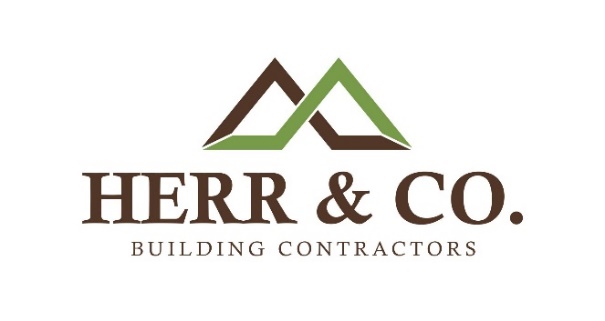 Employment ApplicationDateFull Name	Date of Birth AddressPhone					EmailDate Available			Social Security NumberDesired Salary				Position Applying For					Yes	No							Yes	NoAre you a United States Citizen?	 		If no, are you authorized to work in the U.S.?       						Yes	NoHave you ever worked for Herr & Co?	  		If yes, when?					Yes	No							Yes	NoHave you been convicted of a felony?	 	 	Are you over 18 years old?			 	If yes, please explainHigh School					Address									Yes	NoFrom			to			Did you graduate?	 		DiplomaCollege					Address									Yes	NoFrom			to			Did you graduate?	 		DegreeOther						Address									Yes	NoFrom			to			Did you graduate?	 		DegreeType of License(s) HeldState of 			License NumberLicense Expiration DateType of License(s) HeldState of 			License NumberLicense Expiration DateType of License(s) HeldState of 			License NumberLicense Expiration DateType of License(s) HeldState of 			License NumberLicense Expiration Date	Company								PhoneAddressJob Title								SupervisorStarting Salary $						Ending Salary $From				to				Reason for LeavingResponsibilities									Yes	NoMay we contact your supervisor for a reference?				 	Company								PhoneAddressJob Title								SupervisorStarting Salary $						Ending Salary $From				to				Reason for LeavingResponsibilities									Yes	NoMay we contact your supervisor for a reference?				 	Company								PhoneAddressJob Title								SupervisorStarting Salary $						Ending Salary $From				to				Reason for LeavingResponsibilities									Yes	NoMay we contact your supervisor for a reference?				 	Please list three professional references:Full Name								RelationshipCompany								PhoneAddress